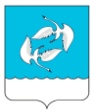 АДМИНИСТРАЦИЯ МУНИЦИПАЛЬНОГО ОБРАЗОВАНИЯ «ЗЮКАЙСКОЕ СЕЛЬСКОЕ ПОСЕЛЕНИЕ» ВЕРЕЩАГИНСКОГО МУНИЦИПАЛЬНОГО РАЙОНА ПЕРМСКОГО КРАЯПОСТАНОВЛЕНИЕ03.10.2016                                                                                                        № 154О подготовке к осеннее - зимнему пожароопасному периоду 2016-2017 гг.Во исполнение Федерального закона от 21 декабря 1994 № 69–ФЗ «О пожарной безопасности», Закона Пермского края от 24 ноября 2006 № 31–КЗ «Об обеспечении пожарной безопасности в Пермском крае», в целях усиления противопожарной защиты населённых пунктов, предотвращения гибели людей, снижения материального ущерба от пожаров, ПОСТАНОВЛЯЮ:1. Директору МУП «Зюкайские тепловые сети»:1.1. до 31 октября 2016 года провести проверку всех подведомственных водопроводов, скважин и гидрантов.2. Начальнику МКУ «Эверест»:2.1. силами инструктора по пожарной профилактике повысить контроль за состоянием противопожарной защиты в частном секторе. Совместно с квартальными и старостами сельских населённых пунктов организовать контроль соблюдения мер пожарной безопасности в местах проживания социально неблагополучных граждан и лиц без определённого места жительства;2.2. разработать и организовать распространение памяток среди населения по соблюдению мер пожарной безопасности и правилами поведения в период осенне-зимнего пожароопасного периода;2.3. совместно со старостами проверить наличие и исправность звуковой сигнализации в частном секторе, а при отсутствии либо неисправности восстановить работоспособность. 2.4. До  31.10.2016 г. провести опашку территории вдоль границ населенных пунктов.3. Старостам и квартальным   населённых пунктов:3.1. совместно с инструктором по пожарной профилактике МКУ «Эверест»  провести сходы и собрания граждан для обучения мерам пожарной безопасности в осенне-зимний пожароопасный период и порядку применения первичных средств пожаротушения;3.2. определить порядок сбора жителей населённых пунктов на случай возникновения пожара и перечень пожарного инвентаря, с которым они обязаны прибыть на его тушение.4. Компаниям, управляющим жилым фондом и ТСЖ:4.1. провести внеочередные инструктажи: по правилам пожарной безопасности  в осенне-зимний пожароопасный период и по порядку применения первичных средств пожаротушения со старшими по дому и квартальными;4.2. провести обследование чердаков, подъездов и подвальных помещений на предмет наличия пожароопасных предметов. Закрыть чердаки, подвалы жилых домов, исключив попадание в данные помещения посторонних лиц.5. Рекомендовать начальнику ПЧ-118 «ГККУ 23 отряд ППС Пермского края»:5.1. принять меры по повышению боевой готовности подразделения;5.2. силами личного состава повысить контроль за состоянием противопожарной защиты предприятий, организаций и учреждений всех форм собственности. 6. Руководителям учебных заведений:6.1. провести обучение учащихся правилам пожарной безопасности.7.  Направить  постановление всем заинтересованным лицам.8. Настоящее постановление обнародовать на официальном сайте МО «Зюкайское сельское поселение» в сети Интернет www.veradm.ru и в печатном средстве массовой информации «Официальный бюллетень органов местного самоуправления Зюкайского сельского поселения».9.  Настоящее постановление вступает в силу с момента подписания.10. Контроль за исполнением настоящего  постановления оставляю за собой.Глава сельского поселения – глава администрации МО «Зюкайское сельское поселение»                                             В. В. Селиванов